Hora inicio:                      Hora final:Póliza: «XXXXX»    	                                                    Motivo: «XXXXX»    Nombre: «XXXXX»                                                     OT °: «XXXXX»    Dirección: «XXXXX»                                                  Serial del medidor: «XXXXX»    Barrio: «XXXXX»                                                        Fecha solicitud: «XXXXX»    Se encontró medidor instalado:            SI            NO                                                                                 Se corrigió Fuga:                        SI              NO                                                                                 Se realizó revisión del Medidor:           SI            NO                                                                                 Se instaló medidor:                    SI              NO                                                                                 Se encontró fuga:                                 SI            NO                                                                                 Solicitado por : «SOLICITUD_DE» Observación:______________________________________________________________________________________________________________________________________________________________________________________________________________________________________________________________________________________________________________________________________________________________________________________________________________________________________________________________________________________________________________________________________________________________________________________________________________________________________________________________________________________________                                                                         _________________________________                                                                                  _________________________________Nombre legible del testigo                                                        Nombre legible del usuario                                             	Nombre legible funcionario______________________                                                     _______________________	__________________________Firma testigo                                                                             Firma Usuario                                                                                Firma funcionario   C.C               	C.C                                                                                                C.C----------------------------------------------------------------------------------------------------------------------------------------------------------------------------------------------------------------------------------ESSMAR E.S.P    CONSTANCIA DE LA REVISIÓN Y / O REPOSICIÓN DEL MEDIDOR                                                                                             Hacemos constar que hemos ejecutado la revisión y / o reposición del medidor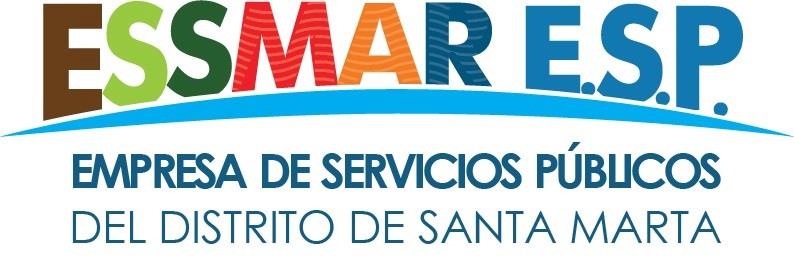 Poliza: «POLIZA»                                                                                                       Lectura medidor:                                                                                    Dirección:«DIRECCION»	   Fecha y hora:	Medidor: «MEDIDOR»Nombre legible del testigo                                                        Nombre legible del usuario                                             	Nombre legible funcionario______________________                                                     _______________________	__________________________Firma testigo                                                                             Firma Usuario                                                                                Firma funcionario   C.C               	C.C                                                                                                C.CDatos del Medidor RetiradoDatos del Medidor RetiradoDatos del Medidor RetiradoDatos del Medidor RetiradoDatos del Medidor InstaladoDatos del Medidor InstaladoDatos del Medidor InstaladoDatos del Medidor InstaladoNo. Medidor: 	        Marca:Calibre:		                                    lectura:            Emplazamiento: Observaciones:	 	No. Medidor: 	        Marca:Calibre:		                                    lectura:            Emplazamiento: Observaciones:	 	No. Medidor: 	        Marca:Calibre:		                                    lectura:            Emplazamiento: Observaciones:	 	No. Medidor: 	        Marca:Calibre:		                                    lectura:            Emplazamiento: Observaciones:	 	No. Medidor:		Marca:  	Calibre:	 	 	Lectura:	 Emplazamiento: 	Observaciones:      	No. Medidor:		Marca:  	Calibre:	 	 	Lectura:	 Emplazamiento: 	Observaciones:      	No. Medidor:		Marca:  	Calibre:	 	 	Lectura:	 Emplazamiento: 	Observaciones:      	No. Medidor:		Marca:  	Calibre:	 	 	Lectura:	 Emplazamiento: 	Observaciones:      	MATERIALES INSTALADOSMATERIALES INSTALADOSMATERIALES INSTALADOSMATERIALES INSTALADOSMATERIALES INSTALADOSMATERIALES INSTALADOSMATERIALES INSTALADOSMATERIALES INSTALADOSITNOMBREDIAM.CANT.ITNOMBREDIAM.CANT.1Adaptador hembra polietileno16Medidor Velocidad2Adaptador Hembra PVC17Medidor Volumétrico3Adaptador Macho PVC18Válvula de Bola H.H4Buje Soldado PVC19Caja Protectora de Cemento5Buje Roscado PVC20Caja Plastica6Tapón Soldado PVC21Base de Concreto Para Medidor7Tapón Roscado PVC22Abrazader8Codo PVC23Unión PVC9Tee PVC24Unión Rápida Polietileno10Enlace Latón Hembra25Soldadura líquida11Enlace Latón Macho26Teflón12Manguito Unión de Latón27Macho13Adaptador Macho Polietileno28Válvula Angular Entrada14Tubería de PVC29Válvula Angular Salida15Tubería Polietileno30Válvula de bola H.M